上海碧云天生物技术有限公司蛋白质组学服务询价单Proteomics Services Quotation说明：客户信息：此信息为必填项，请您详细填写：样品信息：实验信息：注意事项：我们不接受含有病原体的样品，请您确认样品无致病性后在上栏中签名。您提供实验材料时，请参照《碧云天蛋白质组学生物送样要求》进行处理。依据您所提供的信息，我们会及时的给出合理的推荐及报价。想了解更加详细的信息，请联系我们蛋白质组学技术服务人员，service@beyotime.com。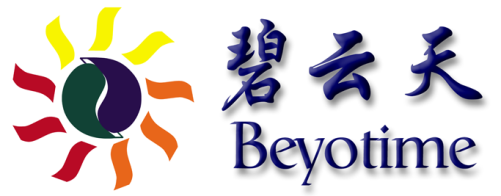 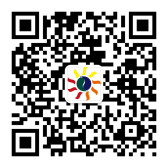 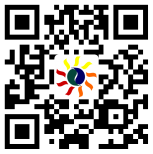 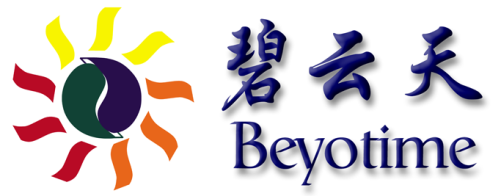 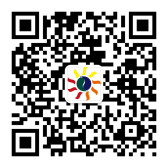 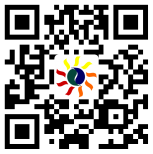 请您详细填写以下问题并将填写完整的表格以附件形式发送到： service@beyotime.com我们的技术服务人员会根据您提供的详细信息进行详细的评估，并第一时间将评估结果发至您的邮箱。 感谢您对碧云天的信任与支持！您的姓名：您的电话：您的Email：邮编：您的单位名称：您所在的课题组：发票抬头：纳税人识别号：联系地址：收货地址：同上        地址有变请寄往：同上        地址有变请寄往：同上        地址有变请寄往：样本名称样本种属 (拉丁名)人         小鼠          大鼠         其他，请填写：样本类型组织样本   细胞样本     血清        菌体         蛋白 培养基上清                        胶条(备注：如需进行组学鉴定和定量，则推荐您提供细胞或组织，会达到更好的实验效果)样本数量(备注：实验重复样本，技术重复样本需要单独计算样本个数)样本分组信息样本是否具有传染性是    否(备注：如样品具有传染性，请务必说明，以便我们妥善处理，如未作申明，则一切后果将由客户自己承担)请您确认所寄样品无致病性，请签名：             请您确认所寄样品无致病性，请签名：             服务选择质谱方法：iTRAQ          Label-free       磷酸化蛋白质组学                  DIA/SWATH其他，请填写：         (备注：上述为平台的常规服务项目，如有特殊要求，请备注，我们会尽快安排技术支持与您联系)实验要求标准的实验重复、技术重复，可直接用于发表文章大项目中的一个组成部分，结果用于后续实验仅作为一个预实验，看是否需要继续进行(备注：我们会根据您对实验的要求，具体设计实验方案)分析要求(备注：请列出需要比较分析的差异组，例如：B/A：其代表为用B样品比上A样品之间的相对定量，上调则表示该蛋白在B中的含量较高。)酶解方法Trypsin                         其他，请填写：      脱盐方法蛋白浓度(BCA法)HPLC前处理备注：样本前处理实验过程（包括使用溶液成分，操作步骤，使用试剂盒货号）备注：样本前处理实验过程（包括使用溶液成分，操作步骤，使用试剂盒货号）